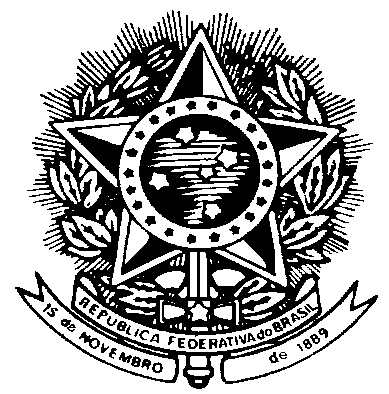 Ministério da Educação/MECUniversidade Federal de Rondonópolis/UFRFaculdade de Ciências Aplicadas e Políticas/FACAPCiências Econômicas/CECUFRCoordenação de Trabalho de Conclusão de CursoCoordenação de Trabalho de Conclusão de CursoCoordenação de Trabalho de Conclusão de CursoTermo de Compromisso de OrientaçãoPelo presente termo, eu, _______________________________________, Prof. (a) da UFR/Ciências Econômicas, portador do SIAPE _________, aceito o compromisso de orientar o(a) estudante de graduação _______________________________, RGA    ____________________, na realização de seu Trabalho de Conclusão de Curso durante o período em que o estudante estiver cursando a disciplina de ___________________________________ (escolher entre Trabalho de Conclusão de Curso I ou Trabalho de Conclusão de Curso II).Assumo a responsabilidade de manter a orientação e o acompanhamento do estudante na condução das atividades necessárias à disciplina de ______________________________ (escolher entre Trabalho de Conclusão de Curso I ou Trabalho de Conclusão de Curso II) no período letivo _____________.  Rondonópolis/MT ____ de ______________ de 20__.Assinatura (Orientador)________________________________________________________________________________________________Assinatura (Discente)